  Tantasqua Regional/School Union 61 Districts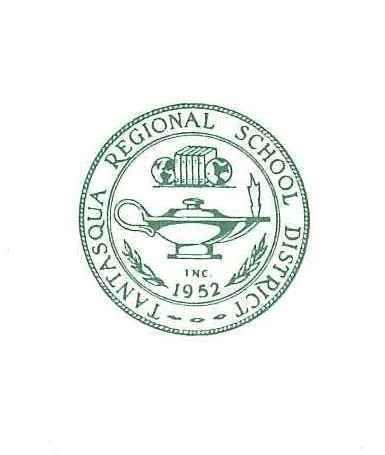    320A Brookfield Rd., Fiskdale, MA 01518   (508)347-3077   FAX (508)347-2697    Deborah J. Boyd    Superintendent of SchoolsJodi Bourassa	Kristen LeoAssistant Superintendent	Business and Finance DirectorJessica Bolduc	Gregory Rossow
Special Education Director	Technology DirectorNOTICE OF MEETING The Tantasqua Regional School District Bylaw/Policy Subcommittee will meet onThursday, May 9, 2024 at 10:00 a.m.  This meeting will be held in the Superintendent’s Conference Room at Tantasqua Junior High School.AGENDA Call Meeting to OrderReview the following:JLCB	Immunization of StudentsJLCC	Communicable DiseasesJQ	Student Fees, Fines, and ChargesJRD	Student PhotographsKA	School/Community Relations GoalsKBA	School-Parent/Guardian Relations GoalsKBE	Relations with Parent OrganizationsKCD	Public Gifts to the SchoolsKDB	Public’s Right to KnowKDD	News Media Relations/News ReleasesKE	Public ComplaintsLBC	Relations with Nonpublic SchoolsEFE	Civil Rights Complaint Policy for Child Nutrition ProgramsIGA/IGD  Curriculum Development and AdoptionIMGA Service Animals in SchoolAdjournmentPosted:  	04-23-2024dl:M. Valanzola 	M. Fitzgerald		E. Iller			C. Randall W. Haggerty	M. Cunningham	E. Gillen		D. Lamoureux-Kane	S. Noyes-Miller	J. Custance		E. Goodwin		K. Kowal  L. Alden		A. Dunn		C. Greene	 	M. Panekcc:	J. Bourassa	C. DebariTown Clerks: PLEASE POSTD. Fagerstrom, Brimfield		V. Lundin, Holland M. Seery, Brookfield			L. Girouard, Sturbridge	S. Ryan, Wales